INDICAÇÃO Nº             /2021Ementa: Realizar corte de mato e limpeza da Praça Monteiro, localizada no bairro São Cristovão.Senhor Presidente:			O vereador FRANKLIN, solicita que seja encaminhada a Excelentíssima Senhora Prefeita Municipal a seguinte indicação: (foto em anexo)Realizar corte de mato e limpeza em toda a extensão da Praça Monteiro Lobato, localizada no bairro São Cristovão.Justificativa:			Moradores dessa região procuraram este vereador para solicitarem providências.Valinhos, 22 de março de 2021.Franklin Duarte de LimaVereador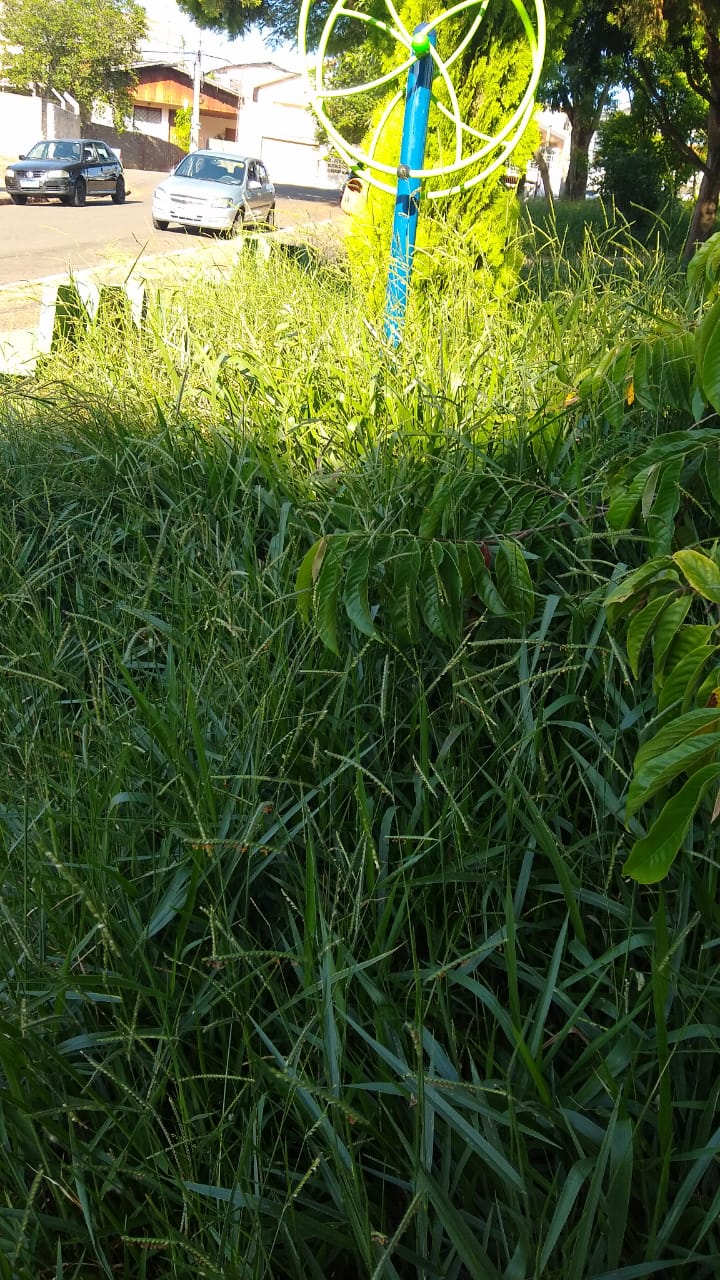 